Публичный отчетМуниципального казенного общеобразовательного учреждения«Ишимская основная общеобразовательная школа»2013-2014 уч.год.МКОУ «Ишимская основная общеобразовательная школа» расположена в 2-х этажном, кирпичном здании по адресу: 652114, Россия, Кемеровская область, Яйский район, с.Ишим, ул.Молодежная, 29. Учредителем школы является Управление образования Администрации Яйского муниципального района. Удаленность от районного центра составляет 50 км. В структуре школы имеется дошкольная группа «Сказка». В окружении школы находятся следующие социальные объекты: дом культуры, медпункт, сельская библиотека, узел связи, контора ООО «Агропромхлеб». Тесное сотрудничество школа осуществляет с сельской библиотекой, домом культуры. Медицинское обслуживание обеспечивается штатной медицинской сестрой в группе дошкольного образования, обучающихся – медсестрой Ишимского фельшерско-акушерского пункта, закрепленным МУЗ «Яйская центральная районная больница». В школе имеется автобус. Осуществляется подвоз детей из соседних сел – Верхвеликосельское, Тихеевка и Медведчиково: 1 человека в дошкольную группу, 12 человек в школу.	Школа осуществляет образовательный процесс в соответствии с уровнями образовательных программ общего образования:- дошкольная группа – с 1,5 до 7 лет по программе Васильевой;- первая ступень – начальное общее образование (нормативный срок  усвоения 4 года);- вторая ступень - основное общее образование (нормативный срок усвоения   5 лет).	Обучение детей в школе начинается с достижения ими возраста шести лет шести месяцев.Количественные данные по классам в 2013-2014 учебном году.Количественный состав по классам показывает, что в течение 2013-2014 учебного года выбывших обучающийся -2 человека, прибывших 3 обучающийся.  Подвозимые дети составляют 20 %.По социальному составу многодетных семей - 16, малообеспеченных - 24 неполных семей - 12, опекаемых семей – 1.Успеваемость и качество знаний за  2013-2014 уч. годНачальное образованиеИнформацияпо итогам успеваемости за 2013-2014 учебный год.Количество учащихся на начало года – 60 чел.Количество учащихся, выбывших в течение года – 2 чел.Количество учащихся, прибывших в течение года – 3 чел.Количество учащихся на конец года  – 61 чел.В том числе:количество учащихся школы 1 ступени – 29 чел.количество учащихся школы 2 ступени – 32 чел.Успеваемость:6. Количество учащихся 1 класса, которые аттестованы без выставления оценок – 6 чел.Показатель качества знаний и успеваемости в резерве классовза  2013-2014 уч. год.Количественная и качественная успеваемость обучающихся Результаты экзаменов за курс основной школы выпускников 9 классаМОУ «Ишимская основная общеобразовательная школа»2013 – 2014 учебный год  По сравнению с прошедшим учебным годом качество знаний в целом повысилось на 2%.  По результатам ОГЭ качество знаний повысилось на 56%.Результаты поступления выпускников 9 классов, участвовавших в государственной (итоговой) аттестации, организуемой РЭК (новая форма) в 2013г.Управление школой осуществляется на принципах демократичности, открытости, приоритета человеческих ценностей, охраны жизни и здоровья человека, свободного развития личности. Задачами школы в 2013-2014 учебном году являлись1.Повышение уровня качества знаний обучающихся, их воспитанности через совершенствование учебно-воспитательного процесса в школе, в тесном взаимодействии с родителями.2. Через систему различных оздоровительных мероприятий формирование и укрепление здоровья обучающихся, воспитание у них культуры здоровья. А также сохранения здоровья педагогов.3.Через всю систему учебно-воспитательной работы осуществление патриотического воспитания, воспитание уважения к национальному наследию, традициям, культуре своего народа.4. Обучение приемам поведения в разных жизненных ситуациях на основе принципов личной безопасности, экологической и общей культуры. 	Формами самоуправления школы являются: Совет школы, Попечительский совет, Родительский комитет, Педагогический совет, детская школьная организация «Город мастеров».Совет школы с 01.09.2010г. наделен правами Управляющего совета:- участвует в оценке качества и результативности труда работников школы, распределении выплат стимулирующего характера работникам и согласовывает их распределение в порядке, установленным локальными актами школы;- обеспечивает участие представителей общественности в процедурах итоговой аттестации учащихся, в том числе в новой форме; процедуры лицензирования школы, процедуры аттестации администрации школы, конфликтных и иных комиссий; процедуры проведения контрольных и текстовых работ для обучающихся, общественной экспертизы (экспертиза соблюдения прав участников образовательного процесса в школе, экспертиза инновационных программ);- участвует в подготовке и утверждает публичный (ежегодный) доклад школы (публичный доклад подписывается совместно председателем Совета школы и руководителем общеобразовательного учреждения).- выбирает формы организации труда с согласия школьников, совместно с директором школы представляет интересы школы в государственных, муниципальных органах управления, в общественных объединениях, обеспечивает социально-правовую защиту несовершеннолетних.Попечительский совет содействует привлечению внебюджетных средств для обеспечения деятельности и развития школы,совершенствованию материально-технической базы школы, благоустройству её помещений и территории, оказывает помощь в организации конкурсов, соревнований и других массовых мероприятий. В прошедшем учебном году членами попечительского совета и предпринимателями была оказана спонсорская помощь по подготовке школы к новому учебному году (пиломатериал, краска,  на сумму 5300 рублей).Родительский комитет оказывает помощь по привлечению родителей к участию в общешкольных мероприятиях: День семьи, День матери, Зарница, выпуск начальной школы, спортивных мероприятиях и др., организуют дежурство во время проведения массовых мероприятий, выступают на родительских собраниях с беседами, оказывает помощь в ремонтных работах при подготовке школы к новому учебному году, оказывают помощь в проведении акции «Первое сентября – каждому школьнику», оказывают содействие педагогам, классным руководителям в организации работы с трудными детьми и неуспевающими. Председатель родительского комитета Торгашина Ольга Викторовна (библиотекарь сельской библиотеки) пишет заметки, статьи в местную и районную газеты о достижениях обучающихся, учителей школы, поздравления с юбилеями, праздниками.Детская школьная организация действует на основании Положения о детской школьной организации и представлена следующей структурой: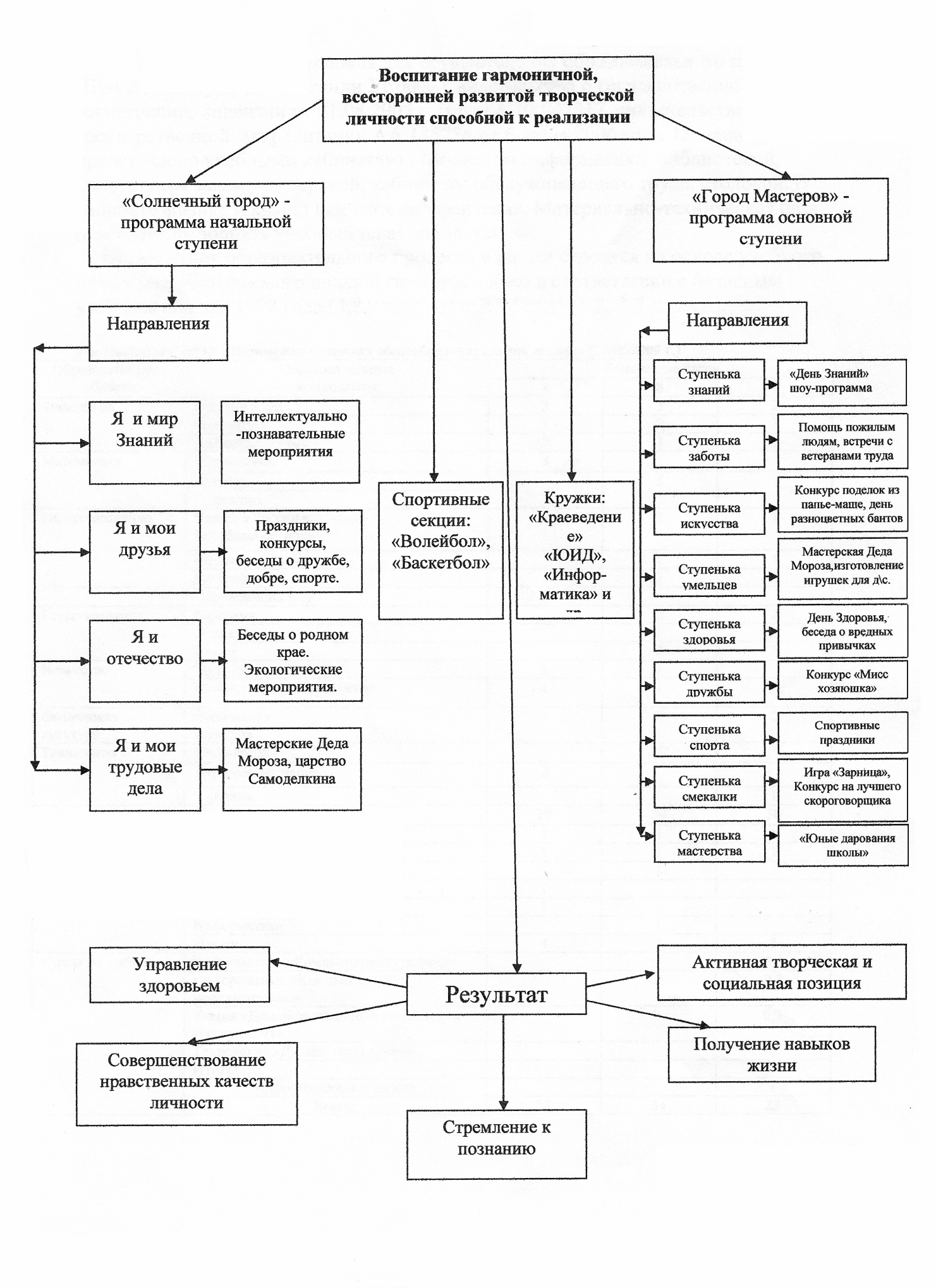 В школе созданы условия для осуществления образовательного процесса. Школа действует на основании Устава, утвержденным Постановлением Администрации Яйского муниципального района от   22.11.2011 г. № 362,Свидетельства о государственной регистрации № 333, лицензии от 17.01.2012 г., серия А № 0001849, свидетельства о государственной аккредитации 42АА № 000912 от 28 марта 2012 года. Помещение школы представлено учебными кабинетами, кабинетом информатики, библиотекой, спортивным залом, мастерской кабинетом технологии, столовой. В кабинетах химии и физики имеются лаборантские. Материально-техническая база позволяет выполнять учебный план полностью.	Организация образовательного процесса в школе строится на основе учебного плана, разработанного школой самостоятельно в соответствии с базисным учебным планом 2004 года для 4-9 классов.Начальное общее образованиеОсновное общее образование.В 2013- 2014 учебном году в 1-3 классах обучение велось по ФГОС НОО. Учебный план начального общего образования составлен в соответствии с требованиями федерального государственного образовательного стандарта начального общего образования, определяет содержание и организацию образовательного процесса в 1-3 классах начального общего образования и направлен на формирование общей культуры учащихся, на их духовно-нравственное, социальное, личностное и интеллектуальное развитие, на создание основы для самостоятельной реализации учебной деятельности, обеспечивающей социальную успешность, развитие творческих способностей, саморазвитие и самосовершенствование, сохранение и укрепление здоровья обучающихся.Внеурочная деятельность	Учебный год в школе начинается с 1 сентября. Режим занятий воспитанников и обучающихся устанавливается следующим:-группа дошкольного образования работает пятидневную неделю с 10,5 часовым пребыванием в нем детей с двумя выходными днями;-школа работает по графику шестидневной недели с одним выходным днем в одну смену. Занятия первоклассников проводятся с пятидневной неделей, с двумя выходными днями. Продолжительность перемен 10 минут, большие перемены по 20 минут, после второго и третьего уроков для организации горячего питания школьников.	Обеспеченность кадрового состава учителей составляет 100 %. Прошли аттестацию в 2013-2014 учебном году:На высшую I квалификационную категорию -  5 человек:Некрасова А.М. – учитель математики и информатикиАнтонова Л.В. – учитель истории и обществознанияЗагаина Н.А. – учитель начальных классовРыжкова А.С. – учитель начальных классовКорольков А.И. – учитель технологииПрошли курсы повышения квалификации на базе КРИПКиПРО – 2 человека.Анализ прохождения курсов показывает, что все педагоги своевременно повышают свою квалификацию.Одной из форм повышения  мастерства педагогов является участие в конкурсах, мо, мероприятиях.	Одним из показателей успешности внеурочной деятельности под руководством педагогов является участие школьников в различных мероприятиях, конкурсах, соревнованиях.	В 2013-2014 учебном году I тур предметных олимпиад прошел по следующим дисциплинам: русский язык, литература, математика, география,  химия, физика, биология, история, обществознание, информатика, физическая культура, ОБЖ. Приняли участие во II туре предметных олимпиад по русскому языку, литературному чтению, математике, окружающий мир, информатикеДля ведения воспитательно-образовательного процесса созданы безопасные условия. В школе имеется пожарная сигнализация, система видеонаблюдения, чердачное помещение пропитано огнезащитным составом, организован пропускной режим, в ночное время охраняется сторожем. За период 2013-2014 учебного года было израсходовано из бюджета 335587 руб.Главной целью школы является создание необходимых условий для самоутверждения каждого школьника с учетом его возможностей, интересов, увлечений, приоритета сохранения и укрепления здоровья. Сохранению и укреплению здоровья обучающихся способствуют следующие моменты организации обучения и воспитания:- учет санитарно-гигиенических требований при составлении расписания учебных занятий и внеурочной деятельности;- обязательные физкультминутки на уроках в начальной школе;- введение в учебный план 3 часа физической культуры с 1 класса;- проведение гимнастики до занятий;- применение здоровьесберегающей технологии в учебном процессе;- проведение ежемесячно уроков здоровья;- проведение профилактических мероприятий по предупреждению заболеваемости- проведение внутришкольных спортивных соревнований и праздников;- участие во всех видах районной Спартакиады школьников;- организация и проведение спортивных секций;- проведение ежегодной диспансеризации обучающихся и работников школы.Эти мероприятия дают результаты: повышают работоспособность на уроках, возрастает интерес к занятиям спортом. Обучающиеся школы в 2013-2014 учебном году заняли I  место в районной Спартакиаде школьников.Анализ медосмотра показал, что в школе нет детей специальной  медицинской группы, освобожденных от уроков физической культуры, снизилась на 12% заболеваемость сколиозом, нет детей с подготовительной группой, снизился процент обучающихся 3 группы здоровья.   Особое значение в сохранение и укрепление здоровья имеет организация горячего питания. Питание в школе организовано на двух переменах – после второго и третьего уроков. Также организовано горячее питание в ГПД после окончания уроков. Охват горячим питанием составляет 100%. Для детей из многодетных семей и подвозимых организовано 2-х разовое бесплатное питание. При школе имеется земельный участок, где выращиваются овощи для питания детей в школьной столовой. В летний период времени 30 детей отдохнули в оздоровительном лагере «Солнышко» при школе.	Воспитательные мероприятия в 2013-2014 учебным году прошли в рамках Года охраны окружающей среды, олимпиадного движения «Сочи-2014», патриотического воспитания:- конкурс рисунков «Береги природу», «Ах ты зимушка-зима»- акция «Помоги птицам зимой»- мероприятие «Земля – наш общий дом»- мероприятие, посвященное международному Дню леса»- акция «Снежный городок для малышей»- экологический вечер «Веселые игры на серьезные темы»- в экологию через книгу- классные часы «Кто хочет стать спортсменом», «Как рождался всемирный праздник», «Олимпийские игры – прошлое и настоящее», «олимпийское движение: принципы, традиции, правила», «В гостях у талисмана Сочи», «олимпийские надежды»- олимпийский урок «Сочи – старты надежд»- викторина «Олимпийские игры современности- день воинской славы «России»-  викторина «Мир в котором я живу», «Знатоки истории»- конкурс чтецов о Родине;- урок Мужества «Имена России» (Александр Невский, Минин и Пожарский);- акция «Волонтёры, вперед!» (помощь труженикам тыла и ветеранам труда);- игра – Что? Где? Когда? «Следов войны не заметут столетия»- экскурсия в музей;- поле чудес «Знатоки родного края». 	В 2013-2014 учебном году школа продолжила работу по патриотическому воспитанию по разработанной программе.План мероприятий по патриотическому воспитанию.Начальная школаПлан мероприятий по патриотическому воспитаниюосновная школа	Основными проблемами школы являются:- недостаточно высокий уровень качества знаний;- пополнение материально-технического обеспечения образовательного процесса.- недостаточный уровень воспитания культуры здоровья обучающихся.Основная цель и задачи на 2013-2014 учебный год:Цель: повышение качества знаний, создание условий, направленных на укрепление здоровья и привитие навыков здорового образа жизни.Задачи:Повысить уровень качества знаний обучающихся через совершенствование учебно-воспитательного процесса в школе, в тесном взаимодействии с родителями.Через систему различных оздоровительных мероприятий формировать и укреплять здоровье обучающихся, воспитывать у них культуру здоровья. А также сохранения здоровья педагогов.Через всю систему учебной и воспитательной работы осуществлять патриотическое воспитание, уважение к национальному наследию, традициям, культуре своего и народа.Обучать приемам поведения в разных жизненных ситуациях на основе принципов личной безопасности, экологической и общей культуры.Директор школы:                                               Л.В.АнтоноваПредседатель Советашкола:                                                                 Ю.Л.Панкинакласскол-вона начало годакол-во прибывших по четвертямкол-во прибывших по четвертямкол-во прибывших по четвертямкол-во прибывших по четвертямкол-во выбывших по четвертямкол-во выбывших по четвертямкол-во выбывших по четвертямкол-во выбывших по четвертямкол-во на конец годакласскол-вона начало годаIIIIIIIVIIIIIIIVкол-во на конец года1521621111355481759110655777866944Итого1-428295-93132Всего5961№ п/пПредметКачество знаний%Успеваемость %1.Начальные классы (учитывать все предметы начальной школы)39100В разрезе предметовВ разрезе предметовВ разрезе предметовВ разрезе предметов2.Русский язык431003.Литературное чтение571004.Математика 611005.Окружающий мир65 1006.Иностранный язык (Английский)431007.Информатика и ИКТ651008.Музыка741009.ИЗО7010010.Технология (труд)8310011.Физическая культура971002-4 кл.5-9 кл.кол-во аттестованных«5»44«4» и «5»57«3 и «4»1420«2»01Качество знаний39%34%Успеваемость100%98%Класс Кол-во учащихся«5» Ф.И.«4» и «5»«3»«2» Ф.И.Качество(%)Успеваемость (%)16-----1002111Митяева Наталья3Шабайдакова Софья,Некрасов Егор, Пономарев Евгений7036100352Загаина Злата, Конькова Василина03040100471Панкина Виктория2 Некрасов ВасилийДружинина Ольга 4043100Всего 2945140391005101Борзенкова Ксения3Основа Неля,Некрасова Елизавета,Конькова Анна60401006502Храмцова КристинаОснова Станислав3040100772Дружинина Алина,Зайцева Наталья041Основа Геннадий2986861Храмцова Надежда050171009402Иванов Владимир,Великосельская Анна 2050100Всего 32472013498Итого по школе618123413698Ступени обучения, классы2012-20132012-20132012-20132013-20142013-20142013-2014Ступени обучения, классыколичество обучающихсяколичественнаяуспеваемость качественная успеваемостьколичество обучающихсяколичественная  успеваемостькачественная успеваемость1 классы1010/100-/-66/100-/-2 классы65/832/331111/1004/363 классы66/1003/5055/1002/404 классы99/1004/4477/1003/43итого по начальной школе3130/959/432929/1009/395 классы44/1002/501010/1004/406 классы77/1002/2955/1002/407 классы66/1001/1776/862/298 классы66/1002/3366/1001/179 классы33/1000/044/1002/50итого по основной школе2626/1007/273232/9811/34итого по ОУ5756/9816/346160/9861/36Перечень предметов, выносимых на аттестацию за курс основной школыАттестационные оценки, полученные выпускниками 9-ых классов по предметам учебного планаВсего выпускников________4____________________человекАттестационные оценки, полученные выпускниками 9-ых классов по предметам учебного планаВсего выпускников________4____________________человекАттестационные оценки, полученные выпускниками 9-ых классов по предметам учебного планаВсего выпускников________4____________________человекАттестационные оценки, полученные выпускниками 9-ых классов по предметам учебного планаВсего выпускников________4____________________человекАттестационные оценки, полученные выпускниками 9-ых классов по предметам учебного планаВсего выпускников________4____________________человекАттестационные оценки, полученные выпускниками 9-ых классов по предметам учебного планаВсего выпускников________4____________________человекАттестационные оценки, полученные выпускниками 9-ых классов по предметам учебного планаВсего выпускников________4____________________человекАттестационные оценки, полученные выпускниками 9-ых классов по предметам учебного планаВсего выпускников________4____________________человекАттестационные оценки, полученные выпускниками 9-ых классов по предметам учебного планаВсего выпускников________4____________________человеквсего5432% выполнения (3,4,5)% качества (4,5)средний балсредняя отметкановая форма% выполнения (3,4,5)% качества (4,5)средний балсредняя отметкарусский язык4121010075314математика4022010050383,5химия100101000153биология20200100100314итого164010056293,6наименование образовательного учреждениявсего выпускников 9 классовпродолжат обучение в 10 классепродолжат обучение в 10 классеССУЗПУнаименование образовательного учреждениявсего выпускников 9 классовтрадиционномпрофильномССУЗПУМКОУ «Ишимская основная общеобразовательная школа»3--12Учебные предметыКоличество часов в неделюКоличество часов в неделюУчебные предметы4всегоРусский язык55Литературное чтение33Иностранный язык22Математика44Окружающий мир (человек, природа, общество)22Искусство (Музыка и ИЗО)22Технология (Труд)22Физическая культура33Основы религиозных культур и светской этики11Итого:2424Региональный (национально-региональный) компонентРегиональный (национально-региональный) компонентРегиональный (национально-региональный) компонентИнформатика и ИКТ11Итого:11Компонент образовательного учрежденияКомпонент образовательного учрежденияКомпонент образовательного учрежденияМатематика11Итого:11Предельно допустимая аудиторная учебная нагрузка при 6-дневной учебной неделе2626Учебные предметыКоличество часов в неделюКоличество часов в неделюКоличество часов в неделюКоличество часов в неделюКоличество часов в неделюУчебные предметы56789всеговсегоРусский язык664322121Литература 222231111Иностранный язык333331515Математика 555552525Информатика и ИКТ1233История 222221010Обществознание (включая экономику и право)111144География122277Природоведение 222Физика 22266Химия 2244Биология 122277Искусство (Музыка и ИЗО)2221188Технология 2/22/22/21/17/77/7Основы безопасности жизнедеятельности111Физическая культура333331515Итого:2728303130146146Региональный (национально-региональный) компонентРегиональный (национально-региональный) компонентРегиональный (национально-региональный) компонентРегиональный (национально-региональный) компонентРегиональный (национально-региональный) компонентРегиональный (национально-региональный) компонентРегиональный (национально-региональный) компонентРегиональный (национально-региональный) компонентГеография 11Биология 11Искусство (Музыка и ИЗО)11Технология 1/11/1Русский язык11История 11Основы безопасности жизнедеятельности1113Итого:121239Компонент образовательного учрежденияКомпонент образовательного учрежденияКомпонент образовательного учрежденияКомпонент образовательного учрежденияКомпонент образовательного учрежденияКомпонент образовательного учрежденияКомпонент образовательного учрежденияМатематика 1113Русский язык112Литература 1113Черчение112Основы безопасности жизнедеятельности11Информатика и ИКТ:«Компьютерная графика»«Изучаем текстовые редакторы»«Создание компьютерной презентации»111111Литература «Обрядовая культура славянского народа»11Информационная работа0 .50,5Химия  «Контрольная закупка»0,50,5История «История в лицах»0,50,5Математика «Как успешно сдать экзамен по математике»0,50,5Итого:4343317 Предельно допустимая аудиторная нагрузка при 6-дневной учебной неделе3233353636172  Учебный  планв рамках реализации федерального государственногообразовательного стандарта(1- 3 классы) начального общего образования МКОУ «Ишимская ООШ»  Учебный  планв рамках реализации федерального государственногообразовательного стандарта(1- 3 классы) начального общего образования МКОУ «Ишимская ООШ»  Учебный  планв рамках реализации федерального государственногообразовательного стандарта(1- 3 классы) начального общего образования МКОУ «Ишимская ООШ»  Учебный  планв рамках реализации федерального государственногообразовательного стандарта(1- 3 классы) начального общего образования МКОУ «Ишимская ООШ»  Учебный  планв рамках реализации федерального государственногообразовательного стандарта(1- 3 классы) начального общего образования МКОУ «Ишимская ООШ»  Учебный  планв рамках реализации федерального государственногообразовательного стандарта(1- 3 классы) начального общего образования МКОУ «Ишимская ООШ»  Учебный  планв рамках реализации федерального государственногообразовательного стандарта(1- 3 классы) начального общего образования МКОУ «Ишимская ООШ»  Учебный  планв рамках реализации федерального государственногообразовательного стандарта(1- 3 классы) начального общего образования МКОУ «Ишимская ООШ»  Учебный  планв рамках реализации федерального государственногообразовательного стандарта(1- 3 классы) начального общего образования МКОУ «Ишимская ООШ»  Учебный  планв рамках реализации федерального государственногообразовательного стандарта(1- 3 классы) начального общего образования МКОУ «Ишимская ООШ»  Учебный  планв рамках реализации федерального государственногообразовательного стандарта(1- 3 классы) начального общего образования МКОУ «Ишимская ООШ»  Учебный  планв рамках реализации федерального государственногообразовательного стандарта(1- 3 классы) начального общего образования МКОУ «Ишимская ООШ»  Учебный  планв рамках реализации федерального государственногообразовательного стандарта(1- 3 классы) начального общего образования МКОУ «Ишимская ООШ»  Учебный  планв рамках реализации федерального государственногообразовательного стандарта(1- 3 классы) начального общего образования МКОУ «Ишимская ООШ»  Учебный  планв рамках реализации федерального государственногообразовательного стандарта(1- 3 классы) начального общего образования МКОУ «Ишимская ООШ»  Учебный  планв рамках реализации федерального государственногообразовательного стандарта(1- 3 классы) начального общего образования МКОУ «Ишимская ООШ»  Учебный  планв рамках реализации федерального государственногообразовательного стандарта(1- 3 классы) начального общего образования МКОУ «Ишимская ООШ»  Учебный  планв рамках реализации федерального государственногообразовательного стандарта(1- 3 классы) начального общего образования МКОУ «Ишимская ООШ»  Учебный  планв рамках реализации федерального государственногообразовательного стандарта(1- 3 классы) начального общего образования МКОУ «Ишимская ООШ»  Учебный  планв рамках реализации федерального государственногообразовательного стандарта(1- 3 классы) начального общего образования МКОУ «Ишимская ООШ»  Учебный  планв рамках реализации федерального государственногообразовательного стандарта(1- 3 классы) начального общего образования МКОУ «Ишимская ООШ»Предметные областиПредметные областиучебные предметыклассыКоличество часов в неделюКоличество часов в неделюКоличество часов в неделювсегоПредметные областиПредметные областиучебные предметыклассыIIIIIIОбязательная частьФилологияФилологияРусский язык55515ФилологияФилологияЛитературное чтение44412ФилологияФилологияИностранный язык-224Математика и информатикаМатематика и информатикаМатематика44412Обществознание и естествознаниеОбществознание и естествознаниеОкружающий мир2226ИскусствоИскусствоМузыка1113ИскусствоИскусствоИзобразительное искусство1113ТехнологияТехнологияТехнология1113Физическая культураФизическая культураФизическая культура3339ИтогоИтогоИтого21232367Часть, формируемая участниками образовательного процессаЧасть, формируемая участниками образовательного процессаЧасть, формируемая участниками образовательного процесса336Математика и информатикаИнформатика и ИКТИнформатика и ИКТ112Математика и информатикаМатематика Математика 112Филология Литературное чтениеЛитературное чтение  112Максимально допустимая недельная нагрузка при 5-дневной учебной неделеМаксимально допустимая недельная нагрузка при 5-дневной учебной неделеМаксимально допустимая недельная нагрузка при 5-дневной учебной неделе21262673Наименование рабочей программыФормы организацииклассКоличество часов в годКоличество часов на занятие Распределение часов руководительМесто проведенияФорма оплаты«История моего края»кружок2368682 часа2 часаеженедельноеженедельноучитель русского языка и литературыкабинет русского языкатарификация «Природа родного края»»кружок2368682 часа2 часаеженедельноеженедельноучитель английского яз.учительматематикикабинет математики тарификация«Азбука общения»кружок2368682 часа2 часаеженедельноеженедельноучитель русского языка и литературы кабинет русского языкатарификация«Подвижные игры»секция2368682 часа2 часаеженедельноеженедельноучитель ОБЖспортзал, стадионтарификация«Проектная деятельность»кружок1366682 часа2 часаеженедельноучитель начальных классов и биологикабинет начальных классовтарификация«Веселый карандаш»кружок2682 часаеженедельноУчитель начальных классовкабинет начальных классовтарификация«Шахматная школа»кружок1662 часаеженедельноУчитель физикикабинет физикитарификация«Дорогами добра»кружок1662 часаеженедельноУчитель русского языка и литературыкабинет русского языкатарификация«Сердцу милый уголок»кружок1662 часаеженедельноУчитель русского языкакабинет русского языкатарификацияТехнология кружок1662 часаеженедельноУчитель технологиимастерскаятарификацияИтого нагрузка на класс123330340340101010кол-во педагоговиз них внешних совместителейвысшее образованиеср.спец.образованиекатегориикатегориикатегориикол-во педагоговиз них внешних совместителейвысшее образованиеср.спец.образованиевысшаяIII14295442Наименование Ф.И.О. участникаДолжность Результат Учитель года – 2014(муниципальный этап)Глебова Татьяна НиколаевнаУчитель русского языка и литературыГрамота III местоРегиональный конкурс «Первый учитель»Загаина Наталья Анатольевнаучитель начальных классовЗаочный конкурс «Секрет успеха»Дружинина Наталья КонстантиновнаУчитель технологииОбмен  опытом работы 1.Районный конкурс методических материалов по ОРКСЭ2.Районный семинар по ОРКСЭАнтонова Тамара Борисовна Учитель русского языка и литературысертификатДистанционный всероссийский конкурс «Самообразование – ступень профессионального роста»Якушева Наталья АлександровнаУчитель английского языкаI местодиплом1.Муниципальный  конкурс «Самый содержательный образовательный сайт».2. Региональный  конкурс «Самый содержательный образовательный сайт».Некрасова Анна МихайловнаУчитель информатикиI местоучастникНаименование конкурсовФ.И. участникаклассместоместоместоНаименование конкурсовФ.И. участникаклассмуниципальныйуровеньрегиональныйуровеньРоссийский уровеньНаучно-практическая конференция «Первые шаги в науке»Шабайдакова Софья2IIВыставка детского творчества «Сибирские таланты»Рягузова ДарьяЗайцев ЕвгенийКрасноперов Артем688IIIВсероссийская дистанционная олимпиада по информатикеКонькова АннаБорзенкова КсенияДружинина АлинаЗайцева Наталья5577IIIIIIIПредметная олимпиада по информатикеНекрасов Василий4IIВсероссийская викторина «Альбус»:историяХрамцова НадеждаКрасноперов ДмитрийТаипов Алексей888557Центр поддержки талантливой молодежи:английский языклитературное чтениеКонькова ВасилинаПанкина ВиккторияЗагаина ЗлатаКонькова ВасилинаВеликосельская Дарья23223участникIIIIIIIIIКонкурс  «Безопасное колесо»Храмцова КристинаБорзенкова КсенияСвечников ИгорьОснова Станислав6566IIIIIIIIIIIIОлимпиада младших школьниковКонькова Анна5участникВикторина «Эрудит»Конькова АннаКонькова ВасилинаЗагаина злата522УчастникУчастникучастникИгра-конкурс по ОБЖ «СпасателиКонькова АннаСвечников ИгорьНекрасов Василий564IIIVI олимпиада для дошкольников по основам православной культуреКонькова АннаБорзенкова Ксения55IIIучастникКонкурс «И лаской и душой к тебе Кузбасс»Конькова Анна5IIIХудожественное чтение районного фестиваля «Аленький цветочек»Борзенкова Ксения5IКонкурс творческих работ «Юность опаленная войной»Дружинина Алина7IIIКонкурс «Каждой пичужке – своя кормушка»Зайцев ЕвгенийКрасноперов Артем88II«Виват, Победа!»Дружинина Алина7IIКонкурс производственных бригадКоманда 7-8участиеРайонная Спартакиада школьниковКоманда 2-9I№ п/пнаименованиесумма(руб.)1Учебники184682Огнетушители 126303Канцелярские товары5004Хозяйственные товары162005Компьютерные стулья180006Приобретение посуды75607Ремонт крыши 143718Замена окон196000 Месяц   Названия  мероприятий: Категория участников. сентябрьЧто такое Родина?Педагог, учащиеся.октябрьМоя малая Родина.Педагог, учащиеся, родители.ноябрьПрирода моей Родины.Педагог, учащиеся.декабрьМои чувства по отношению к Родине.Педагог, учащиеся, родители.январьПромежуточная диагностика.Педагог, учащиеся.февральМои чувства по отношению к Родине.Педагог, учащиеся, родители.мартДеятельность на пользу Родине.Педагог, учащиеся.апрельЛюди, помогающие своей Родине.Педагог, учащиеся.май Итоговое занятие «Наша Родина»Педагог, учащиеся, родители.№п/пМесяц Наименование мероприятияМестопроведенияС кем проводитсяОтветственные 1.СентябрьЗанятие в патриотическом клубе: «8сентября- День Бородинского сражения русской армии.»школа6 кл.Кл.рук.Якушева Н.А.2.СентябрьКл.час. «Гражданин России: полководец А.В.Суворовшкола7 кл.Кл.рук.Попова В.Г.3.СентябрьБеседа. История создания и появления символики России: герба, флага, гимна. Викторина по символике.школа8 кл.Кл.рук.Глебова Т.Н.4.СентябрьУстный журнал посвящённый конструктору – оружейнику Михаилу Тимофеевичу Калашникову: «Человек – легенда»школа9 кл.Кл.рук.Антонова Т.Б.5.СентябрьКл.час. Человек. Личность. Гражданин.школа5 кл.Кл.рук.Некрасова А.М.6.СентябрьРабота волонтёров по оказанию помощи ветеранам, труженикам тыла, старожилам села.5-9кл.Кл.рук.Вожатые7.Октябрь« Русь изначальная» - тематический вечершкола6 кл.Кл.рук.Якушева Н.А.8.ОктябрьКл.час. «Салют Тане Савичевой»школа 7 кл.Кл.рук.Попова В.Г.9.ОктябрьКл.час. «Все мы разные. Что такое толерантность?»школа8 кл.Кл.рук.Глебова Т.Н.10.ОктябрьПоисковая работа – «О героях перекличка»школа9 кл.БиблиотекарьПопова В.Г.11.ОктябрьУрок – путешествие. Знамя единства. (по истории государственной символике России.)школа5 кл.Кл.рук.Некрасова А.М.12.ОктябрьКонкурс на лучшее знание государственной символикиРоссии и Кемеровской области.школа5-9кл.ВожатаяПопова В.Г.13.НоябрьУстный журнал ко Дню народного единства: «Во славу Отечества»школа6 кл.Кл.рук.Якушева Н.А.14.НоябрьКл.час. «Лики России» Знакомство с людьми оставивших свои шедевры. школа 7кл.Кл.рук.Попова В.Г.15.НоябрьБеседа. Значение праздника «День народного единства»Творческая мастерская: написание сочинения на тему: «Трудно ли быть гражданином?»школа8 кл.Кл.рук.Глебова Т.Н.16.НоябрьКл.час. «Священный бой поэзии строкой»- посвящённый поэтам ВОВ.школа9 кл.Кл.рук.Антонова Т.Б.17.НоябрьУстный журнал. «Во славу Отечества»школа5 кл.Кл.рук.Некрасова А.М.18.Ноябрь«Никто не забыт, ничто не забыто» -(посвященный Дню артиллерии)-мини-линейкашкола1-9кл.ВожатаяПопова В.Г.19.ДекабрьУрок России: «Герб России как отражение её истории» Занятие в патриотическом клубе. «5декабря-начало битвы за Москву»школа6 кл.Кл.рук.Якушева Н.А.20.ДекабрьКл.час. «Конституция Российской Федерации»школа7 кл.Кл.рук.Попова В.Г.21.ДекабрьПрава несовершеннолетних. Значение законов и их практическое применение. Беседа.школа8 кл.Кл.рук.Глебова Т.Н.22.Декабрь«Учусь быть гражданином». Игра школа9 кл.Кл.рук.Антонова Т.Б.23.ДекабрьКл.час. «Я гражданин России»школа5 кл.Кл.рук.Некрасова А.М.24.ЯнварьЗанятие в патриотическом клубе. «27января – день снятия блокады Ленинграда»школа6 кл.Кл.рук.Якушева Н.А.25.ЯнварьУстный журнал «Блокадный Ленинград»школа 7 кл.Кл.рук.Попова В.Г.26.Январь«Я и мои родственники»-(конкурс сочинений)школа8 кл.Кл.рук.Глебова Т.Н.27.ЯнварьЧас памяти. «Ленинград – жив»школа9 кл.Кл.рук.Антонова Т.Б.28.ЯнварьКл.час. «Юноши присягают России»школа5 кл.Кл.рук.Некрасова А.М.29.Январь Литературный конкурс: «И лаской и душой к тебе Кузбасс»ДЦТ5-9кл.Вожатая Рыжкова А.С.Библиотекарь Попова В.Г.30.Февраль Занятие в патриотическом клубе. «2февраля – победа в Сталинградской битве»школа6 кл.Кл.рук.Якушева Н.А.31.Февраль Кл.час. «Один день из армейской жизни»школа7 кл.Кл.рук.Попова В.Г.32.Февраль«Русская воинская доблесть» - литературно-музыкальная композиция.школа8 кл.Кл.рук.Глебова Т.Н.33.Февраль Викторина военных песен: «Эхо прошедшей войны»школа5-8кл.Библиотекарь Попова В.Г.34.Февраль Кл.час. «Символы нашего края.»школа5 кл.Кл.рук.Некрасова А.М.35.Февраль Игра – соревнование: «Привет, солдат»школа5-9кл.Вожатые 36.Февраль Игра «Зарница»школа5-9кл.Учитель ОБЖВожатые 37.Февраль Конкурс газет: «Служба ратная, служба солдатская»школа5-9кл.Кл.рук.Учитель ИЗО38.Февраль Соревнования «Юный спасатель»ДЦТ5-8кл.Учитель ОБЖВожатые 39.Март Кл.час. «Русские женщины. Героические истории жизни»школа6 кл.Кл.рук.Якушева Н.А.40.Март Кл.час. «О доблести, о подвигах, о славе»школа7 кл.Кл.рук.Попова В.Г.41.Март «Подвиг Сталинграда» - тематический вечершкола8 кл.Кл.рук.Глебова Т.Н.42.Март Кл.час. «Дети поры военной»школа9 кл.Кл.рук.Антонова Т.Б.43.Март Конкурс сочинений. «Забыть не имею права»школа7-9кл.Учитель рус.яз.Глебова Т.Н.44.Март «Строки опалённые войной» - литературно – музыкальный вечер.школа5-9кл.Вожатые 45.Апрель Познавательная беседа ко Дню космонавтики «Выдающиеся личности космонавтики»школа6 кл.Кл.рук.Якушева Н.А.46.Апрель Поисковая работа и создание альбома «Пионеры – герои в годы ВОВ»школа7 кл.Кл.рук.Попова В.Г.47.Апрель «Города – герои» - (заочное путешествие по страницам книг)школа8 кл.Кл.рук.Глебова Т.Н.48.Апрель Час общения о правах ребёнка.школа8кл.Кл.рук.Глебова Т.Н.49.Апрель Читательская конференция. «Возьми себе в пример героя» (по литер. Произведениям о ВОВ)школа8-9кл.Учитель литературыГлебова Т.Н.50.Апрель Поездка в музей с. Улановкашкола5-9кл.Вожатые 51.Май Урок мира к 65 – летию Победы в ВОВ 1941 – 1945. «Подвигу народа жить в веках»школа6 кл.Кл.рук.Якушева Н.А.52.Май Кл.час. «Дети войны». Презентация альбома.школа7 кл.Кл.рук.Попова В.Г.53.Май «Память которой не будет конца». Кл.час.школа8кл.Кл.рук.Глебова Т.Н.54.Май Праздничный концерт. «И пусть поколения знают…»СДК9 кл.Кл.рук.Антонова Т.Б.55.Май Урок мужества. «Поклонимся великим тем годам».школа5 кл.Кл.рук.Некрасова А.М.56.Май Митинг. «Салют, Победа!»Памятник1-9кл.Кл.рук.Вожатые 57.Май «Нам этот мир завещано беречь» - литературно – музыкальный вечершкола5-9кл.Вожатые 